No……….……….……….日期
Date……….……….……….茲收到Received from……….………….…金額Dollars……….………….………….………………………………………………付作租約號Premises No. ……….………….…..由                     至From……….………to ……….….….. 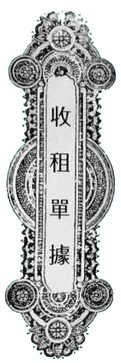 RENTAL RECEIPT                                           No……….……….……….茲收到Received from ……….……….……….……….……….……….……….……….……….……….……….……………交來金額the sum of Hong Kong Dollars ……….……….……….……….……….……….……….……….……………….該款付作租約號being Rental for Premises No. ……….……….……….……….……….………………..由                                        至                                                 
From……….……….………. to ……….……….………. HK$______________________BY CASH / BANK CHEQUE NO……….……….……….……….……….……….……….……….……….AUTHORIZED SIGNATURENo……….……….……….日期
Date……….……….……….茲收到Received from……….………….…金額Dollars……….………….………….………………………………………………付作租約號Premises No. ……….………….…..由                     至From……….………to ……….….….. RENTAL RECEIPT                                           No……….……….……….茲收到Received from ……….……….……….……….……….……….……….……….……….……….……….……………交來金額the sum of Hong Kong Dollars ……….……….……….……….……….……….……….……….……………….該款付作租約號being Rental for Premises No. ……….……….……….……….……….………………..由                                        至                                                 
From……….……….………. to ……….……….………. HK$______________________BY CASH / BANK CHEQUE NO……….……….……….……….……….……….……….……….……….AUTHORIZED SIGNATURE